Supporting InformationConvenient and efficient Suzuki–Miyaura and Heck–Mizoroki cross–coupling reactions catalyzed by 1,3,4–trisubstituted–1,2,3–triazolium iodide and palladium salt systems Shahini C. R.a, Gautam Achara, Srinivasa Budagumpia, Ramesh B. Dateera, Helge Müller–Bunzb, Matthias Tackeb, Siddappa A. Patila*aCentre for Nano and Material Sciences, Jain University, Jain Global Campus, Kanakapura, Ramanagaram, Bangalore 562112, IndiabSchool of Chemistry, University College Dublin, Belfield, Dublin 4, Ireland*Corresponding author: Dr. Siddappa A. PatilTel: +91 80 27577254Fax: +91 80 27577211E–mail: p.siddappa@jainuniversity.ac.in / patilsiddappa@gmail.com1H- NMR spectra of coupled products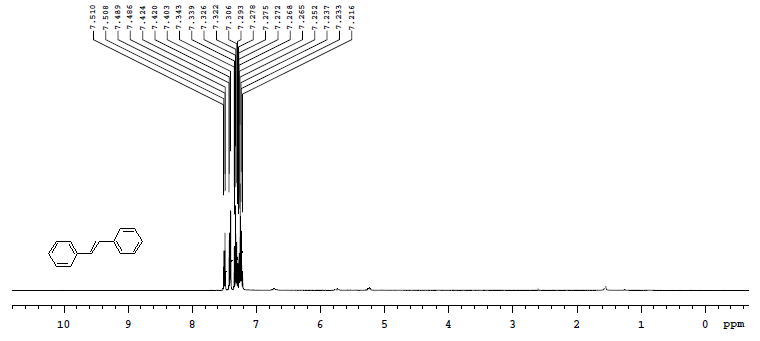 Figure SP1. 1H NMR spectrum of 1,2-diphenylethene.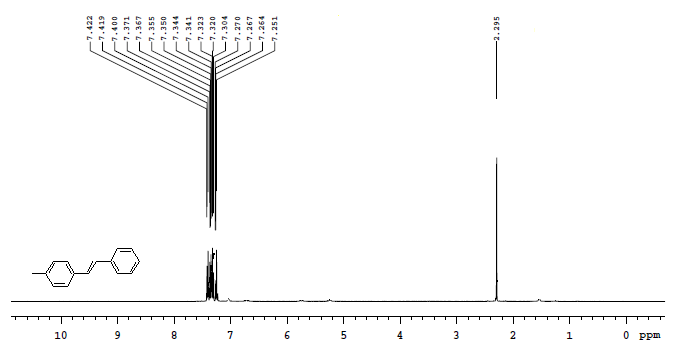 Figure SP2.1H NMR spectrum of 1-methyl-4-styrylbenzene.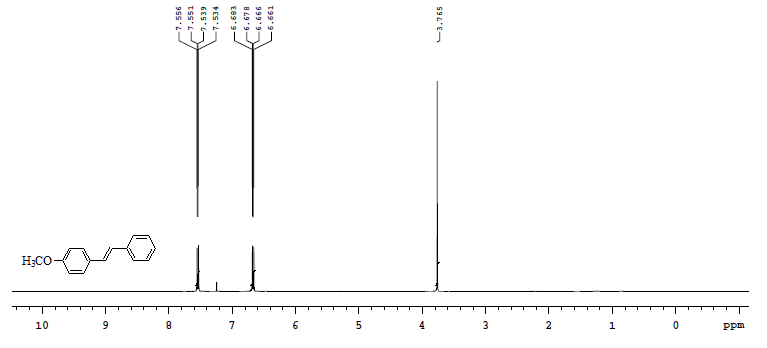 Figure SP3. 1H NMR spectrum of 1-methoxy-4-styrylbenzene.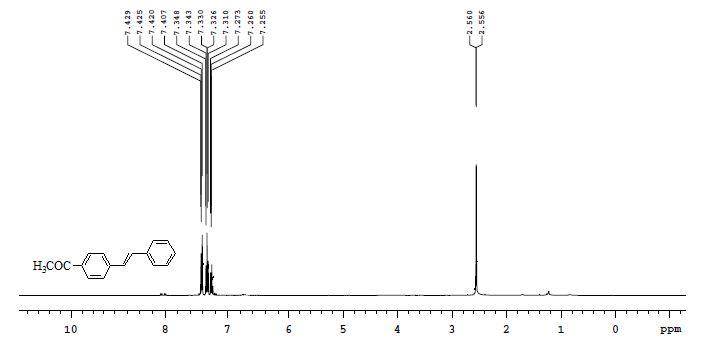 Figure SP4. 1H NMR spectrum of 1-(4-styrylphenyl)ethanone.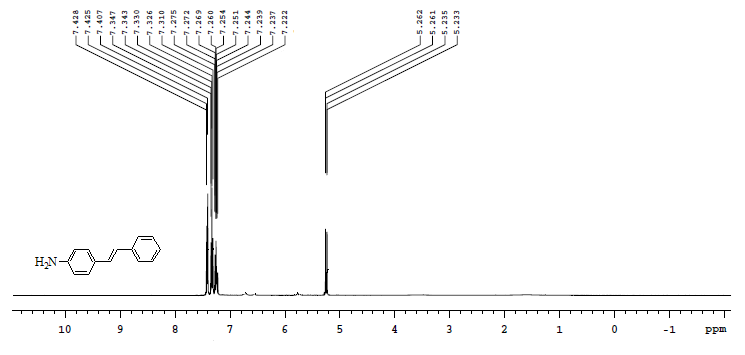 Figure SP5. 1H NMR spectrum of 4-styrylbenzenamine.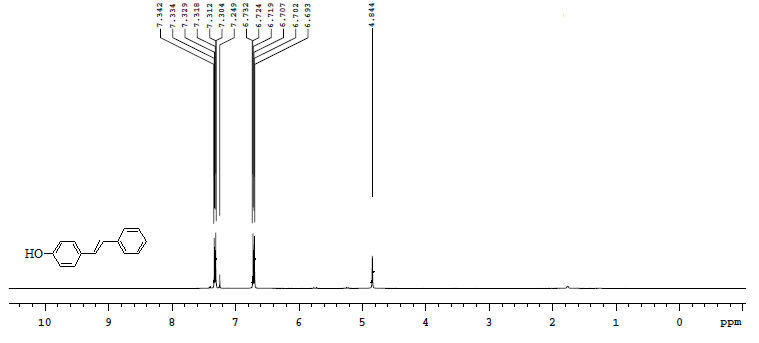 Figure SP6. 1H NMR spectrum of 4-styrylphenol.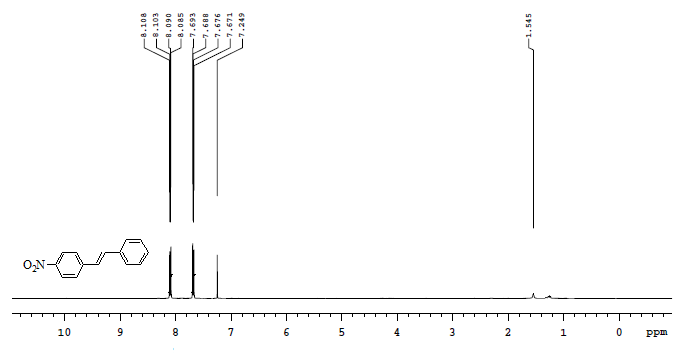 Figure SP7. 1H NMR spectrum of 1-(4-nitrostyryl)benzene.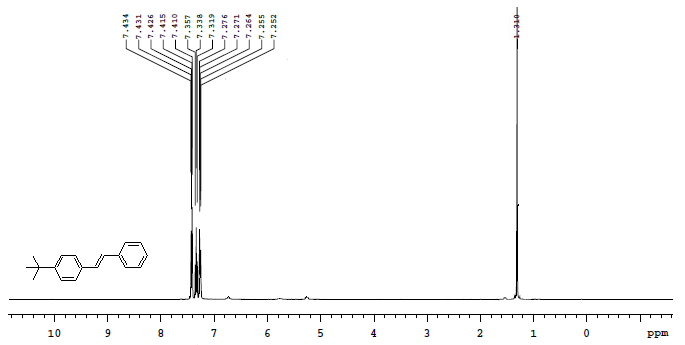 Figure SP8. 1H NMR spectrum of 1-tert-butyl-4-styrylbenzene.